3:45 – 4:45 – Intermediate Math Teachers -ST Math De-Briefing and Planning in the Conference Room 3:45 – 4:05 - Green School Presentation - ALL STAFF (Except Intermediate Math Teachers) with Gerrie Wiersberg4:05 – 4:45 – Student Advisor, Social Worker and Guidance - Case Management/Journaling with Ms. Hicks.4:05 – 4:45 – ELA, SPED and Intervention Teachers – Grades 1 – 5 with Stacy Wheeler4:05 – 4:45 - Kindergarten – IRA Planning4:05 – 4:45 – Y3 and PreK4 – Accreditation Planning and/or Coral Reef Night Planning4:05 – 4:45 – Special Areas – Arts Integration Planning5:00 Go eat at Texas Roadhouse 😊 SUPPORT A PANDA 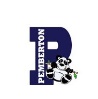 Please use your Data Analysis to ensure academic achievement.Thank you for inviting PD Coaches into your classrooms. They are here for YOU 😉    Notes_______________________________________________________________________________________________________________________________________________________________________________________________________________________________________________________________________________________________________________________________________________________________________________________________________________________________________